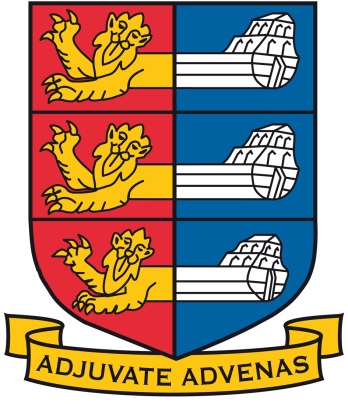 Please return to:Kevin CookThe Town HallHigh StreetDealKent CT14 6TR   Tel: 01304 361999E: kevin.cook@deal.gov.ukPlease complete this form and return to the above address not later than two weeks before the engagement. We regret that failure to comply may result in cancellation.Date of Function:______________________________ Time of Function:______________________________________________Function:_________________________________________________________________________________________________Place:____________________________________________________________________________________________________Person Presiding: __________________________________________________________________________________________ 1. At what time do you wish the Mayor to arrive?__________________________________________________________2. Is the consort  invited  to attend_____________________________________________________________________3. By whom will the Mayor be received?________________________________________________________________4. Do you wish the Mayor to make a speech?  YES       NO5. Do you wish the Mayor to propose a toast?   YES      NO
6. *Do you wish to the Mayor to perform a specific duty? __*If YES, please give overleaf; details or a toast list, together with fully information concerning your organisation and other guests attending, this will assist the Deputy Mayor in preparing his speech/carrying out duty7. Will refreshments be available at function?_____  if yes please give details below:    Will refreshments be available for the Town Sergeant:  YES       NO   _______________________________________________________________________________________________________8. Dress for the occasion (Please underline those applicable):Mayor: 		Lounge Suit   	Day Dress  	  Cocktail Dress   Evening Dress     Informal    HatConsort: 	Lounge Suit  	Day Dress         	Cocktail Dress	Evening Dress      Informal   Hat       9. At what time is the function expected to end?____________________________10. Please give name and address of the person responsible for making the arrangements:Name:________________________________________               Telephone Number:____________________________________Address:   ________________________________________________________________________________________________                                                                               _________________________________________________________________________________________________________Email:____________________________________________________________________________________________________11. The Mayor has experienced difficulties in finding a parking space at various functions. It would be appreciated, therefore, if you could reserve a parking space,A car parking space has been reserved at:___________________________________________________________________A)  NOTES ON YOUR ORGANISATION:B)  OTHER VIP GUESTS INVITED:                                                     C)  APPROXIMATE NUMBER OF GUESTS EXPECTEDD) NOTES F OR SPEECH AND/OR DETAILS OF DUTY TO BE PERFORMED:     (Please attach copy of toast list where applicable)